Муниципальное бюджетное дошкольное образовательное учреждение «Кортузский детский сад»Разработала воспитатель младшей группы: Ширяева Ольга Леонидовна  «Достопримечательности моего села»Цель: формирование знаний детей о родном селе.Задачи:Формировать представление о малой Родине на основе ознакомления с ближайшем  окружением (дом, двор, детский сад) и достопримечательностями села.Познакомить с историей возникновения села.  Вызвать у детей интерес к своему селу, чувство восхищения и гордости красотой родного села Развивать воображение, связную речь, мышление в процессе дидактической игры.Воспитывать любовь к родному селу.Предварительная работа: экскурсии по родному селу, заучивание стихотворения, пословиц.Самоанализ экскурсии «достопримечательности села Цель: формирование знаний детей о родном селе.Задачи:Формировать представление о малой Родине на основе ознакомления с ближайшем  окружением (дом, двор, детский сад) и достопримечательностями села.Познакомить с историей возникновения села.  Вызвать у детей интерес к своему селу, чувство восхищения и гордости красотой родного села Развивать воображение, связную речь, мышление в процессе дидактической игры.Воспитывать любовь к родному селу.Предварительная работа: экскурсии по родному селу, заучивание стихотворения, пословиц.

Все части занятия были взаимосвязаны. Плавно переходила от одной части к другой. 
На первом этапе с помощью стихотворения закрепили знания о понятии Родина. Старалась дать новые знания. Активизировала мыслительную деятельность, используя выше перечисленные технологии. Добивалась решения проблемных вопросов, развивала коммуникативные качества детей, формировала навык умения слушать и слышать своих товарищей .Дети узнали, где находится аптека. Они знают, что там продают лекарства. Далее была экскурсия в ДК.  Дети побывали зрительном зале, многие ребята говорили, что приходили смотреть концерт. 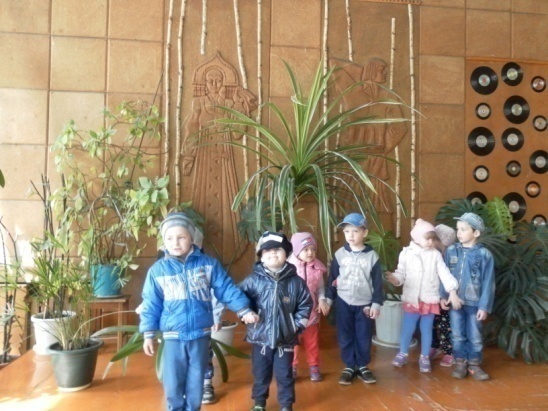 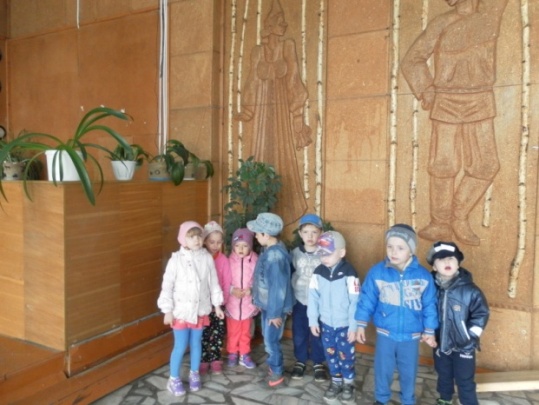 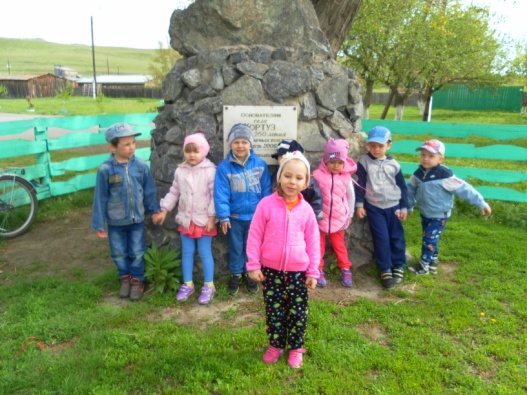 Дальше наша экскурсия продолжалась. Дети познакомились , где находится школа.
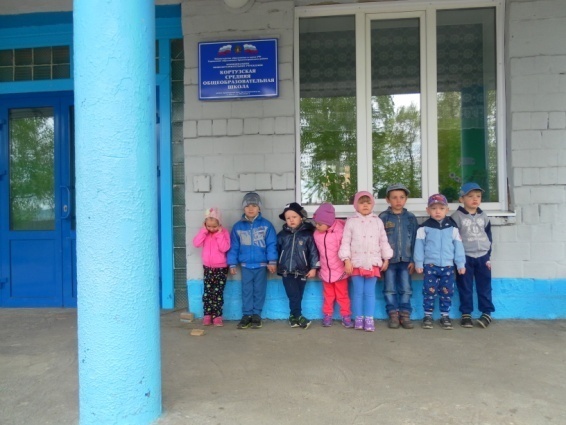 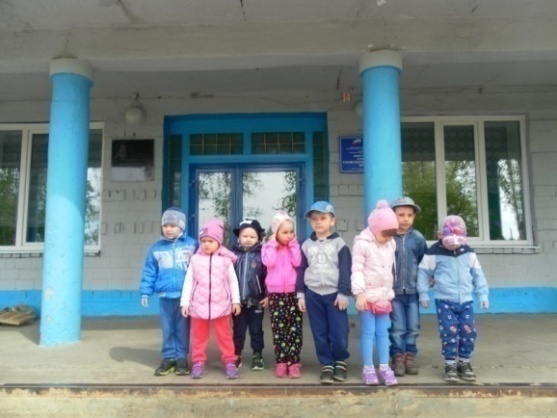 С удовольствием посмотрели, как на цветнике сажают цветы.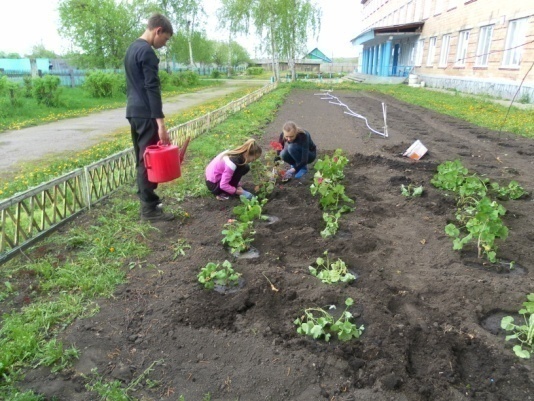 Дальше дети рассматривали клумбы для цветов 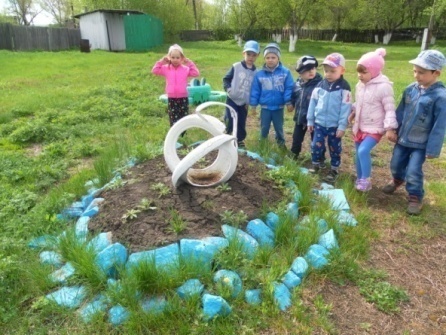 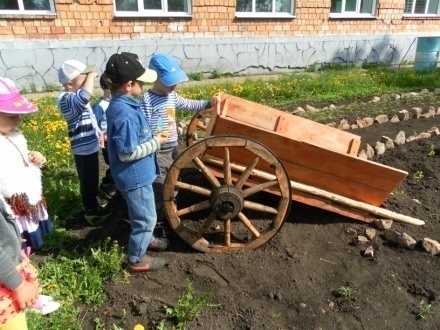 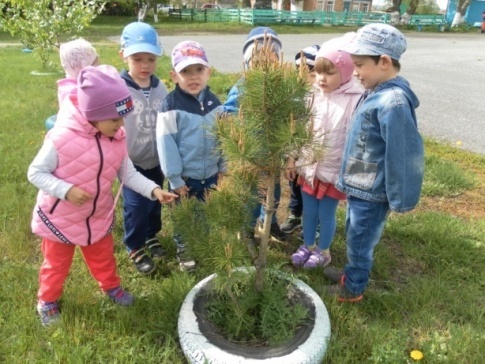 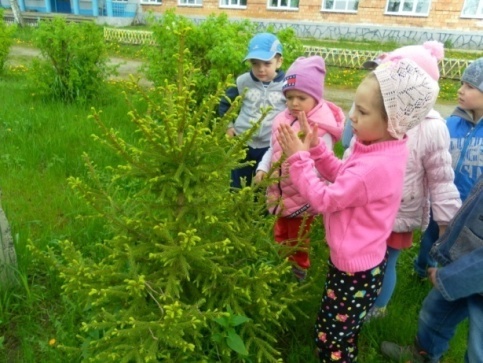 Знакомились с деревьями, которые растут в школьном саду Все происходило в непринужденной форме. Смена видов деятельности, использование новых технологий, обеспечило как усвоение материала, так и отсутствие перегрузки.
В течение экскурсии имело место межпредметная связь: познавательное развитие, экология, развитие речи,.
Мне думается, что дети получили удовольствие от данного занятия.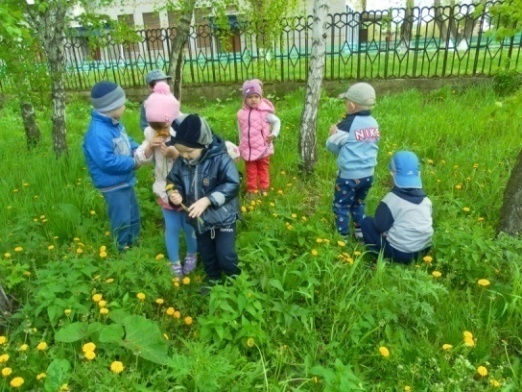 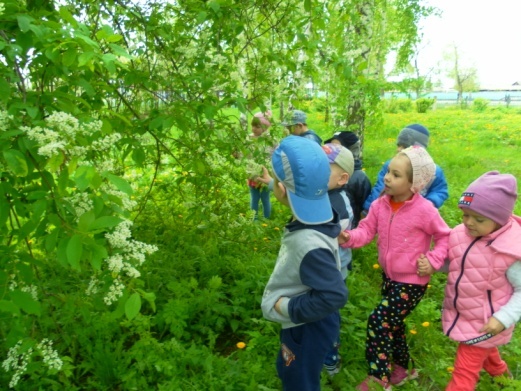 На мой взгляд, я реализовала все поставленные задачи и достигла обозначенных в конспекте целей.